GRUPA NUTKI – W ŚWIECIE MUZYKIPONIEDZIAŁEK  - w filharmoniiKarta pracy, cz. 4, s. 24. Liczenie kratek. Naklejanie w okienkach odpowiednich liter odszukanych wśród naklejek. Odczytanie nazw instrumentów. Rysowanie po śladach, bez odrywania kredki od kartki. Nazywanie instrumentów przedstawionych na rysunkach.Ćwiczenia z wykorzystaniem rymowanki. Powtarzają słowa rymowanki i wykonują określone w niej ruchy. Dzieci: Ręce dwie,                      wykonują dwa klaśnięcia w dłonie, nogi dwie                        dwa razy przytupują, do roboty palą się.        pocierają dłonie o siebie, Biegną szybko,               biegną w miejscu, podskakują,                    wykonują dwa podskoki obunóż w miejscu, w górze wietrzyk            podnoszą ramiona do góry, naśladują.                       wykonują skłony boczne tułowia.Karta pracy, cz. 4, s. 25. Czytanie nazw instrumentów i wskazywanie ich na obrazkachĆwiczenia w książce, s. 74, 75. Słuchanie informacji na temat filharmonii. Nazywanie instrumentów przedstawionych na zdjęciach. Nazywanie muzyków grających na tych instrumentach. Czytanie tekstu.Zabawa ruchowo-naśladowcza Jestem muzykiem. Dzieci poruszają się po pokoju odpowiednio do dźwięków tamburynu (możemy uderzać rytmicznie w cokolwiek np. krzesło, stół, nogi, klaskać itp. ). Na przerwę w grze i hasło – nazwę instrumentu podaną przez rodzica – zatrzymują się i naśladują grę na wymienionym instrumencie.WROTEK – czarodziejski koncertKarta pracy, cz. 4, s. 26. Naklejanie liter odszukanych wśród naklejek na luki w wyrazach – nazwach obrazków. Odczytanie całych nazw. Głośne liczenie obrazków kwiatów. Karta pracy, cz. 4, s. 27.Kolorowanie rysunków tylko tych instrumentów, które występują po jednej stronie karty – prawej lub lewej. Kolorowanie rysunku zwierzęcia, którego głosem dziecko zaśpiewa piosenkę.Swobodne wypowiedzi dzieci na temat: Co to jest muzyka? − Czy wiecie, jak nazywają się muzyczne znaki? Rodzic wyjaśnia, że muzyk, patrząc na nuty, potrafi przypisać im odpowiednie dźwięki. Na początku zapisu nutowego jest klucz wiolinowy. Rodzic demonstruje zapis nutowy.Ćwiczenia gimnastyczne –  z wykorzystaniem kubeczków po jogurtach.  • Zabawa orientacyjno-porządkowa Zabierz kubeczek.Dzieci poruszają się ostrożnie w rytm tamburynu (lub innego instrumentu) pomiędzy kubeczkami rozłożonymi na podłodze. Podczas przerwy w grze podnoszą najbliższy kubeczek i wyciągają rękę z nim w górę. Kiedy usłyszą dźwięki tamburynu, odkładają kubeczek i swobodnie się poruszają.  • Ćwiczenia dużych grup mięśniowych – Wędrujący kubeczek. Dzieci przekładają kubeczki z ręki do ręki: z przodu, z tyłu, pod kolanem, nad głową – w pozycji stojącej i w ruchu.• Ćwiczenie równowagi – Jesteśmy uważni.Dzieci w pozycji stojącej, kubeczek mają umieszczony na głowie (do góry dnem). Wykonują trzy kroki marszu, potem powolny przysiad i wracają do pozycji wyjściowej tak, aby kubeczek nie spadł.Dla chętnych - Pokoloruj zgodnie z kodem: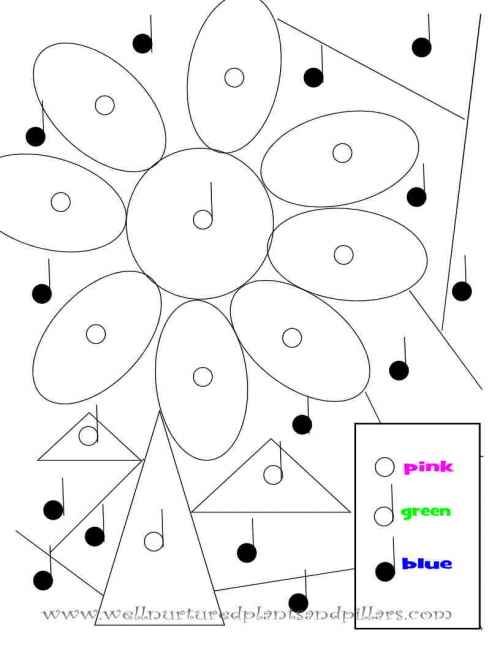 ŚRODA – muzyczne zabawyKarta pracy, cz. 4, s. 29. Kolorowanie drogi rodziny do filharmoniiKarta pracy, cz. 4, s. 28Przeczytaj tekst sam lub z pomocą osoby dorosłej. Dokończ zadania. Pokoloruj rysunki. Zabawa z elementami tańca:https://www.youtube.com/watch?v=AVw39lT9h20&feature=youtu.be&fbclid=IwAR2DJnBGq7j_J2mzPtnMU0kBO8VGORlNSUjeuyptkAsO3SV6gQb118jWsm8Połącz kropki: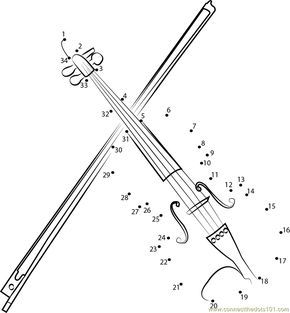 CZWARTEK – z prawej strony, z lewej stronyZabawa Zrośnięte bliźniaki. Dzieci dobierają się parami. Chodzą po pokoju, stykając się wymienionymi przez rodzica częściami ciała, np.: plecami, łokciami, uszami... Wskazywanie swoich prawych i lewych części ciała. − Dotknijcie lewego ucha (prawego kolana, lewej stopy, prawego policzka, prawego ucha, prawej łydki...).Zabawa woreczkami (może być piłka, poduszka itp.)Dzieci dostają woreczki. Rzucają je względem siebie według poleceń rodzica. Np. • Rzućcie go za siebie. • Rzućcie go przed siebie. • Rzućcie go po swojej lewej stronie. • Rzućcie go po swojej prawej stronie.Zabawa połączona z maszerowaniem.Dzieci maszerują po pokoju i wykonują polecenia, pokazują odpowiednią nogę według słów rymowanki.Hej, idziemy naprzód żwawonóżką lewą, nóżką prawą.Hej, maszerujemy drogąprawą nogą, lewą nogą.I klaszczemy wciąż rękaminad głowami, nad głowami.Potem z lewej, z prawej strony,no i podskok. Już zrobiony?Obrysowanie swoich stóp samodzielnie lub z pomocą kolegi, koleżanki. Dzieci wycinają rysunki i kolorują: na zielono – rysunki prawej stopy, na niebiesko – lewej.PIĄTEK – cztery pory roku, wiosnaKarta pracy Czytam, piszę, liczę, s. 83. Oglądanie zdjęć. Czytanie nazw instrumentów i podawanie nazw pozostałych instrumentów.Rytmiczne wymawianie rymowanki. Muzyka, muzyka wszędzie jest, słyszymy ją w lesie, na łące też. Słyszymy ją w domu, gdy cicho jest, słyszymy ją także, gdy pada deszcz. Muzyka, muzyka wszędzie jest. Dzieci za rodzicem powtarzają rytmicznie tekst, klaszcząc przy tym.Zabawa muzyczna:https://www.youtube.com/watch?v=UDaw9v4-yFcSłuchanie fragmentu wiersza A. Nosalskiego O dwunastu braciach. Wreszcie się zjawia maj wystrojony i bzu przynosi pełne brzemiona. Przez całe ranki, całe wieczory gra na fujarce z wierzbowej kory. − Jak nazywa się nowy miesiąc? − Jak nazywał się miesiąc przed majem? − Gałązki jakiego kwitnącego krzewu nam przynosi? − Co jeszcze dzieje się w przyrodzie w maju? • Oglądanie gałązek bzu, wąchanie go.Karta pracy –  labirynt 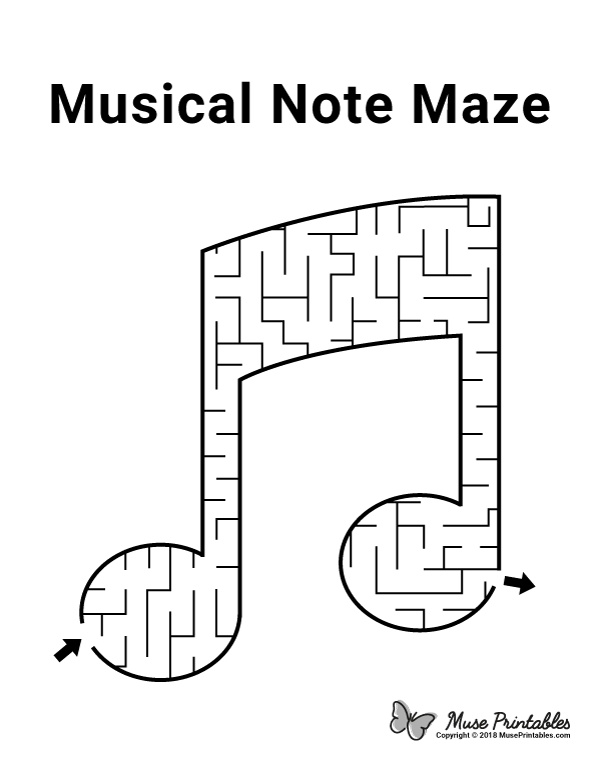 